Анотація навчального курсуМета курсу (набуті компетентності)За результатами опанування навчальної дисципліни «Професійна психологія» здобувачі вищої освіти набувають професійні компетентності, перелік яких наведено в таблиці 1.1 в стовпці «Компетентності». Щоб набути кожну з перерахованих компетентностей, здобувачі вищої освіти повинні продемонструвати знання, уміння, комунікативні здібності, а також здатність самостійно і відповідально здійснювати дії в контексті професії. Ці складові відповідають дескрипторам з Національної рамки кваліфікацій і надаються для кожної компетентності в таблиці 1.1.Таблиця 1.1 - Відповідність компетентностей дескрипторам Національної рамки кваліфікаційСтруктура курсуРекомендована літератураБазоваАкмеологія з основами психології кар’єри: Навч.-метод. посібн. / О.М. Гавалешко (уклад.). – Чернівці: Рута, 2004. – 84 с.Бодалев А.А. Вершина в развитии взрослого человека: характеристики и условия достижения. – М.: Флинта; Наука, 1998. – 168 с.  Бодров В.А. Психология профессиональной пригодности. – М.: ПЕР СЭ, 2001. – 512 с.Болтівець С.І. Педагогічна психогігієна: теорія та методика. – К.: Редакція "Бюлетеня ВАК України", 2000. – 303 с. Василькова О.І. Сучасні проблеми психології криз професійного розвитку вчителя //Актуальні проблеми психології. – Т. V: Психофізіологія. Психологія праці. Експериментальна психологія. / За ред. С.Д. Максименка. – К.: ІВЦ Держкомстату України, 2007. – Вип. 7. – С. 60 – 68. Веремчук А.М. Умови формування професійної рефлексії майбутніх вчителів // Актуальні проблеми психології. – Т. V: Психофізіологія. Психологія праці. Експериментальна психологія. / За ред. С.Д. Максименка. – К.: ІВЦ Держкомстату України, 2007. – Вип. 6. – С. 52 – 60.Вікова та педагогічна психологія: Навч. посібник / О.В. Скрипченко, Л.В. Долинська, З.В. Огороднійчук та ін. – К., 2012.Власова О.І. Педагогічна психологія: Навч. посібник. – К, 2005Зеер Э.Ф. Психология профессий: Учебн. пособие. – 3–е изд., перераб. и доп. – М.: Академический Проект, Фонд «Мир», 2005. – 336 с.Зеер Э.Ф. Психология профессионального развития: Учебн. пособие. – 2–е изд. – М.: Издательский центр «Академия», 2007. – 240 с. Климов Е.А. Индивидуальный стиль деятельности в зависимости от типологических свойств нервной системы. – Казань: Изд-во Казанского ун-та, 1969. – 278 с. Климов Е.А. Введение в психологию труда. М.: Изд-во Моск. ун-та. 1988. – 199 с. Климов Е.А. Как выбирать профессию. – М.: Просвещение, 1990. – 159 с. Климов Е.А. Психология профессионала. – М.: Изд-во "Институт практической психологии"; Воронеж: НПО "МОДЭК". – 1996. – 400 с. Кузьмина Н.Ф. Очерки психологии труда учителя. – Л.: Изд-во Ленинград. ун-та, 1967. – 183 с. Кутішенко В.П. Вікова та педагогічна психологія (курс лекцій): Навч. посібник. – К., 2005Маркова А.К. Психология профессионализма. – М.: "Знание", 1996. – 308 с. Семиченко В.А. Психология деятельности: Модульный курс для преподавателей и студентов. – К. : Издатель А.Н. Эшке, 2002. – 247 с. Семиченко В.А., Заслуженюк В.С. Психологічна структура педагогічної діяльності: Навч. посіб. – К.: Видавничо–поліграфічний центр "Київський університет", 2000. – Ч. 2. – 231 с.Степанов О.М. Педагогічна психологія. – Київ: Академвидав. – 2011. – 416с.ДопоміжнаБерн Е. Люди, которые играют в игры. – М: Эксмо 2003.Галецька І.І. Дослідження самоефективності в психології здоров'я // Вісник Харківського ун–ту. – № 550, Ч. 2., Серія: психологія. – Харків: ХНУ. – 2002. – C. 41 – 43. Добрович А.Б. Общение: наука и искусство.  -Москва: Издательство «Знание», 1978.Довгих Л. Кар‘єрні домагання як суб‘єктивний механізм професійної самореалізації // Соціальна психологія. – 2005. – № 2. – С. 67 – 71.Євдокімова О.О. Психологічні засади вищої технічної освіти: Монографія. – Х. : Нове слово, 2009. – 388 с. Завадська Т.В. Нейродинамічний компонент психофізіологічного стану вчителів // Вісник Харківського ун–ту № 550. – Ч. 2. Серія: Психологія. – Харків: ХНУ, 2002. – C. 78 – 81. Зборовская И.В. Саморегуляция психической деятельности учителя // Прикладная психология. – 2001. – № 6. – С. 55 – 65 Карамушка Л.М., Дзюба Т.М. Психологія управління конфліктами в організації (на матеріалі діяльності освітніх організацій). – К. : Науковий світ, 2009. – 268 c. Кириленко О.А. Психологічні детермінанти професійного стресу у представників професії типу "людина–людина": Автореф. дис... канд. психол. наук: 19.00.03 / Київський Національний університет імені Т.Шевченка. – К., 2007. – 20 с. Ліненко А.Ф. Педагогічна діяльність і готовність до неї. – Одеса: ОКФА, 1995. – 80 с. Максименко С.Д. Генеза здійснення особистості. – К.: ТОВ "КММ", 2006. – 240 с. Максименко С.Д., Щербан Т.Д. Професійне становлення молодого вчителя: Навч. посіб. для студ. пед. вузів. – Ужгород: Закарпаття, 1998. – 105 с. Малхазов О.Р. Психологія праці: Навч. посіб. – К.: Центр навчальної літератури, 2010. – 208 с. Марковець О.Л. Проблема стресу в професійній діяльності вчителя // Психологія: Зб. наук. праць. – К.: НПУ ім. М.П. Драгоманова, 2001. – Вип. 14. – С. 311 – 316. Николенко Д.Ф., Шкиль Н.И. Становление учителя.– К.: Знание, 1986.– 48 с. Павленко В.В. Психологічний аналіз негативних стрес-реакцій у вчителів //Психологія: Зб. наук. праць. – К.: НПУ ім. М.П. Драгоманова. – 2002. – Вип. 17. – С. 239 – 244.Рибалка В.В. Психологія праці особистості: Навч.-метод. посіб. – К.- Кременчук: ПП Щербатих, 2006. – 76 с.Скрипко Л. Профілактика емоційного вигорання в педагогів // Проблеми загальної та педагогічної психології: Зб. наук. праць Ін-ту психології ім. Г.С. Костюка АПН України / За ред. С.Д. Максименка. – К.: ГНОЗІС, 2002. – Т. ІV. – Ч. 2. – С. 240 – 244.Солодухова О.Г. Становлення особистості вчителя у процесі професійної адаптації. – Донецьк: Лебідь, 1996. – 175 с. Тополов Є.В. Професійна агресивність особистості: Монографія. – К.: Видавничий Дім «Слово», 2011. – 400 с. Методичне забезпеченняТекст лекційОцінювання курсуРозподіл балів, які отримують студенти
денної форми навчанняРозподіл балів, які отримують студенти
 заочної форми навчанняШкала оцінювання студентівПолітика курсуАРКУШ ОЗНАЙОМЛЕННЯЗ положенням ознайомлений (-а) та зобов’язуюсь виконувати:Силабус курсу:Силабус курсу: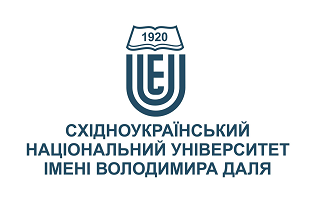 ПРОФЕСІЙНА ПСИХОЛОГІЯ ПРОФЕСІЙНА ПСИХОЛОГІЯ Ступінь вищої освіти:магістрмагістрСпеціальність: 015  Професійна освіта. 015  Професійна освіта. Рік підготовки:11Семестр викладання:веснянийвеснянийКількість кредитів ЄКТС:55Мова(-и) викладання:українськаукраїнськаВид семестрового контролюекзаменекзаменАвтор курсу та лектор:Автор курсу та лектор:Автор курсу та лектор:Автор курсу та лектор:Автор курсу та лектор:д.пс.н., проф., Антоненко Т.Л.д.пс.н., проф., Антоненко Т.Л.д.пс.н., проф., Антоненко Т.Л.д.пс.н., проф., Антоненко Т.Л.д.пс.н., проф., Антоненко Т.Л.д.пс.н., проф., Антоненко Т.Л.д.пс.н., проф., Антоненко Т.Л.д.пс.н., проф., Антоненко Т.Л.вчений ступінь, вчене звання, прізвище, ім’я та по-батьковівчений ступінь, вчене звання, прізвище, ім’я та по-батьковівчений ступінь, вчене звання, прізвище, ім’я та по-батьковівчений ступінь, вчене звання, прізвище, ім’я та по-батьковівчений ступінь, вчене звання, прізвище, ім’я та по-батьковівчений ступінь, вчене звання, прізвище, ім’я та по-батьковівчений ступінь, вчене звання, прізвище, ім’я та по-батьковівчений ступінь, вчене звання, прізвище, ім’я та по-батьковіпрофесор кафедри педагогікипрофесор кафедри педагогікипрофесор кафедри педагогікипрофесор кафедри педагогікипрофесор кафедри педагогікипрофесор кафедри педагогікипрофесор кафедри педагогікипрофесор кафедри педагогікипосадапосадапосадапосадапосадапосадапосадапосадаtl.antonenko@gmail.com+38-0990520513ЛК 321, за розкладомелектронна адресателефонмесенджермесенджерконсультаціїЦілі вивчення курсу:Метою викладання дисципліни є ознайомлення студентів з теоретичними знаннями з основ професійної психології, професійного самовизначення, становлення і розвитку суб’єктів навчально-виховного процесу у процесі професійного навчання у ВНЗ. Метою лекційних занять за дисципліною “Професійна психологія” є забезпечення достатнього рівня теоретичних знань необхідних для розуміння психологічних проблем професійного становлення сучасного фахівця, психологічних особливостей професійного становлення фахівців професій типу "людина-людина".Метою семінарських занять за дисципліною є набуття теоретичних знань з основ професійної психології, оволодіння психологічними знаннями щодо змісту і структури майбутньої професійної діяльності, психологічних основ навчання й виховання майбутніх фахівців у ВНЗ, особливостей професійного навчання і професійного становлення майбутніх фахівців;  Метою самостійної роботи за дисципліною є систематизація і закріплення отриманих теоретичних знань і практичних навичок студентів; формування вмінь вивчення обов’язкової та додаткової літератури з теми заняття, підготовки виступів, рефератів з питань теми, конспектування чи анотування першоджерел, розв’язання психологічних вправ чи проблемних ситуацій, виконання індивідуальних завдань.Предметом дисципліни “Професійна психологія” є: професійне становлення. Професійне становлення – це формування професійної спрямованості, компетентності, соціально значущих та професійно важливих якостей і їх інтеграція, готовність до постійного професійного зростання, пошук оптимальних прийомів якісного і творчого виконання діяльності у відповідності до індивідуально-психологічних особливостей людиниЗавдання дисципліни – ознайомити студентів з поняттями, принципами, концепціями професійної психології; психологічними знаннями щодо змісту і структури майбутньої професійної діяльності, психологічних основ навчання й виховання майбутніх фахівців у ВНЗ;   оволодіння технологією надання відповідної психологічної допомоги майбутнім фахівцям у процесі їх безпосередньої професійної підготовки й майбутньої діяльності.Знання і навички, отримані при вивченні дисципліни, будуть використовуватись у професійному контексті вчителів школи, викладачів коледжу. Результати навчання:Знати:про психологію діяльності як галузь знання; специфіку і значущість трудової професійної діяльності в сучасних соціокультурних умовах;психологічні проблеми професійного і особистісного становлення і розвитку фахівця;зміст і чинники професійної кар’єри фахівців, у тому числі, викладачів вищої школи;психологічні умови становлення фахівця-професіонала.Вміти:– визначати психологічні особливості професійної діяльності та умови підвищення її ефективності; - визначати психологічний зміст та умови підвищення якості навчально-виховного процесу у ВНЗ; - застосовувати  отримані знання в професійному самовизначенні майбутніх фахівців; -  вирішувати психологічні проблеми професійного і особистісного становлення і розвитку фахівця; - організовувати оптимальні взаємодію й спілкування з усіма суб’єктами навчально-виховного процесу у вищій школі.Передумови до початку вивчення:Для опанування дисципліни «Професійна психологія» студенти повинні мати знання з дисципліни «Психологія», що сприятиме формуванню професійної компетенції.КомпетентностіЗнанняУмінняКомунікаціяАвтономія та відповідальністьЗдатність до аналізу й систематизації матеріалу  щодо професійного розвитку викладача професійно-технічного навчального закладу Знання сутності та структури професійної психології; професійного самовизначення, становлення і розвитку суб’єктів навчально-виховного процесу у процесі професійного навчання у ВНЗ.Організовувати оптимальнувзаємодію й спілкування з усіма суб’єктами навчально-виховного процесу у вищій школі; - використовувати набуті знання для самоаналізу власної професійної діяльності.Гармонізація науково-предметних і світоглядно- методологічних, психологічних знань.Навчання з високим рівнем автономності та самостійності.Здатність використовувати основні методологічні підходи до організації виховного процесу і самовихованняЗнання психологічного змісту та структури ефективності діяльності; - психологічні особливості професійної діяльності та умови підвищення її ефективностіВикористовувати набуті знання для самоаналізу власної професійної діяльності зокрема і професійного шляху загалом, складання, реалізація і корекція програми професійного і особистісного розвиткуЗдатність до толерантного сприйняття різних ідей, принципово нових точок зору на факти дійсності.Усвідомлення соціальних проблем та запитів, способів взаємодії з суспільством; впевнено конструювати поведінку для досягнення балансу між своїми потребами, очікуваннями, сенсом життя і вимогами соціальної дійсностіРозуміння сутності і змісту культури педагогічного спілкуванняЗнання психологічних особливостей спілкування в професійній системі «людина – людина» Уміння, навички та способи здійснення партнерської взаємодії між учасниками навчально-виховного процесу, врахування педагогом вікових, психологічних, індивідуальних особливостей учнів; уміння бачити в дитині особистість, поважати її думку.Уміння створювати на уроці атмосферу творчого спілкування та позитивного настрою.Усвідомлення соціальних проблем та запитів, способів взаємодії з учнівським колективом №ТемаГодини (Л/ЛБ/ПЗ)Стислий змістІнструменти і завданняПрофесійна психологія: предмет, задачі, методи. Діяльність: психологічний зміст та структура.2/0/2Предмет професійної психології. Активність і діяльність. Роль діяльності в становленні особистості людини. Структура діяльності особистості: мета, мотиви, дії. Механізм планування, регулювання і контролю дій. Опанування діяльністю. Навички і вміння. Основні види діяльності (праця, навчання, гра) і їхня психологічна характеристика. Діяльність і поведінка. Участь в обговоренніІндивідуальні завданняПсихологія професій: сутність та особливості. 2/0/0Психологічна класифікація професій (За Є. Клімовим). Характеристика поняття «професійне становлення». Розвиток особистості в процесі професійного становлення. Процес професійного становлення. Індивідуальна траєкторія професійного життя.Участь в обговоренніІндивідуальні завданняМотиваційна сфера особистості.2/0/2Потреби як джерело активності особистості. Види мотивів. Мотив і мотивація. Спрямованість особистості та форми її прояву. Мотивація діяльності.Участь в обговоренніІндивідуальні завданняПсихологічні чинники професійного розвитку й кар’єри майбутніх фахівців2/0/0Критерії успішної кар’єри. Професійна кар’єра і професійне становлення особистості. Етапи професійної кар’єри. Вікові особливості професійного становлення і розвитку особистості. Мотиви вибору кар’єри: прагнення до влади, прагнення до успіху, мотив приналежності (Д. Мак-Клеланд). Мотивація особистісного і професійного вдосконалення і професійна кар’єра.Участь в обговоренніІндивідуальні завданняПсихологічні особливості професійного становлення фахівців професій типу «людина-людина».2/0/2Спрямованість на іншу людину. Характеристика ролей  в процесі спілкування. Характеристика рівнів спілкування за А.Б. Добрович. Подолоння психологічних бар’єрів у процесі спілкування.Участь в обговоренніІндивідуальні завданняКризи професійного становлення.2/0/0Психологічні особливості криз професійного становлення. Кризи як фактор розвитку особистості. Професійно обумовлені кризи як фактор особистісного і професійного розвитку. Типологія криз професійного становлення. Засоби подолання професійних криз.Участь в обговоренніІндивідуальні завданняПредмет та завдання педагогічної психології.2/0/2Психологічні підходи до сутнісної характеристики людини (психоаналітичний підхід, біхевіористський підхід, екзистенційно-гуманістичний підхід, гуманістичний підхід, суб'єктний підхід). Теоретичні основи навчальної діяльності, характеристика загальної структури навчальної діяльності. Психологічні складові навчання. Участь в обговоренніІндивідуальні завданняПсихологічні основи научіння.2/0/0Види научіння, їх розвиток в онтогенезі. научіння. Характеристика заохочень. Особливості научіння в різні вікові періоди. Формування навчальної мотивації та  її види.Участь в обговоренніІндивідуальні завданняХарактеристика типів навчання2/0/2Основні типи навчання. Характеристика традиційного, вільного, проблемного навчання. Психологічна характеристика засвоєння. Самоконтроль і самооцінювання студентів, характеристика стадій прояву самоконтролю.Участь в обговоренніІндивідуальні завданняПсихологічна сутність виховання2/0/0Загальне поняття про виховання. Взаємозв’язок виховання і культури. Цілі, принципи та зміст виховання. Методи і засоби виховання, їх характеристика.Участь в обговоренніІндивідуальні завданняПроцес виховання і формування особистості.2/0/0Базові теорії виховання і розвитку особистості. Психологічні основи організації самовиховання. Моральне виховання як умова становлення Людини. Особливості організації сімейного виховання. Психологічні виховні  впливи колективу на особистість.Участь в обговоренніІндивідуальні завданняПсихологія педагогічної діяльності2/0/0Поняття педагогічної діяльності. Предмет та засоби педагогічної діяльності. Структура педагогічної діяльності. Ознаки індивідуального стилю педагогічної діяльності.Участь в обговоренніІндивідуальні завданняПсихологічна характеристика особистості викладача.2/0/2Особистість вчителя. Психологічні вимоги до особистості викладача. Педагогічні здібності викладача, характеристика рефлексивного та проективного рівнів. Професійна Я-концепція як детермінанта професійного шляху особистості.Характеристика педагогічного спілкування.  2/0/2Характеристика видів спілкування. Особливості спілкування з дітьми різного віку. Умови володіння вищими рівнями спілкування. Особливості спілкування з «важкими» дітьми, батькамиІнструменти і завданняКількість балівУчасть в обговоренні42Завдання до самостійної  роботи    38Екзамен20Разом100Виконання семінарських (практичних) завдань  10Самостійна робота    60Екзамен30                                   Усього100 балівСума балів за всі види навчальної діяльностіОцінка ECTSОцінка за національною шкалоюОцінка за національною шкалоюСума балів за всі види навчальної діяльностіОцінка ECTSдля екзамену, курсового проекту (роботи), практикидля заліку90 – 100Авідміннозараховано82-89Вдобрезараховано74-81Сдобрезараховано64-73Dзадовільнозараховано60-63Езадовільнозараховано35-59FXнезадовільно з можливістю повторного складанняне зараховано з можливістю повторного складання0-34Fнезадовільно з обов’язковим повторним вивченням дисциплінине зараховано з обов’язковим повторним вивченням дисципліниПлагіат та академічна доброчесність:Студент може пройти певні онлайн-курси, які пов'язані з темами дисципліни, на онлайн-платформах. При поданні документу про проходження курсу студенту можуть бути перезараховані певні теми курсу та нараховані бали за завдання.Під час виконання завдань студент має дотримуватись політики академічної доброчесності. Запозичення мають бути оформлені відповідними посиланнями. Списування є забороненим.Завдання і заняття:Всі завдання, передбачені програмою курсу мають бути виконані своєчасно і оцінені в спосіб, зазначений вище. Аудиторні заняття мають відвідуватись регулярно. Пропущені заняття (з будь-яких причин) мають бути відпрацьовані з отриманням відповідної оцінки не пізніше останнього тижня поточного семестру. В разі поважної причини (хвороба, академічна мобільність тощо) терміни можуть бути збільшені за письмовим дозволом декана.Поведінка в аудиторії:На заняття студенти вчасно приходять до аудиторії відповідно до діючого розкладу та обов’язково мають дотримуватися вимог техніки безпеки.Під час занять студенти:не вживають їжу та жувальну гумку;не залишають аудиторію без дозволу викладача;не заважають викладачу проводити заняття.Під час контролю знань студенти:є підготовленими відповідно до вимог даного курсу;розраховують тільки на власні знання (не шукають інші джерела інформації або «допомоги» інших осіб);не заважають іншим;виконують усі вимоги викладачів щодо контролю знань.Ідентифікаційні ознаки документа (назва, дата впровадження тощо)Положення про формування силабусів навчальних дисциплін СНУ ім. В. ДаляРедакція 2020-01, без змінВведено в дію 03.02.2020№з/ппосадаП.І.БДата ознайомленняПідпис про ознайомлення№з/ппосадаП.І.БДата ознайомленняПідпис про ознайомлення